Table of Contents8.1	High Voltage Transmission Line Setback PolicyAttachment 1	High Voltage Transmission Line Setback Policy	4 9.1	PA2020294 - Staged Use and Development of the Land for Leisure and Recreation (Sports and Aquatic Centre) at 21 Taverner Street, MaddingleyAttachment 1	Site, floor and elevation plans	7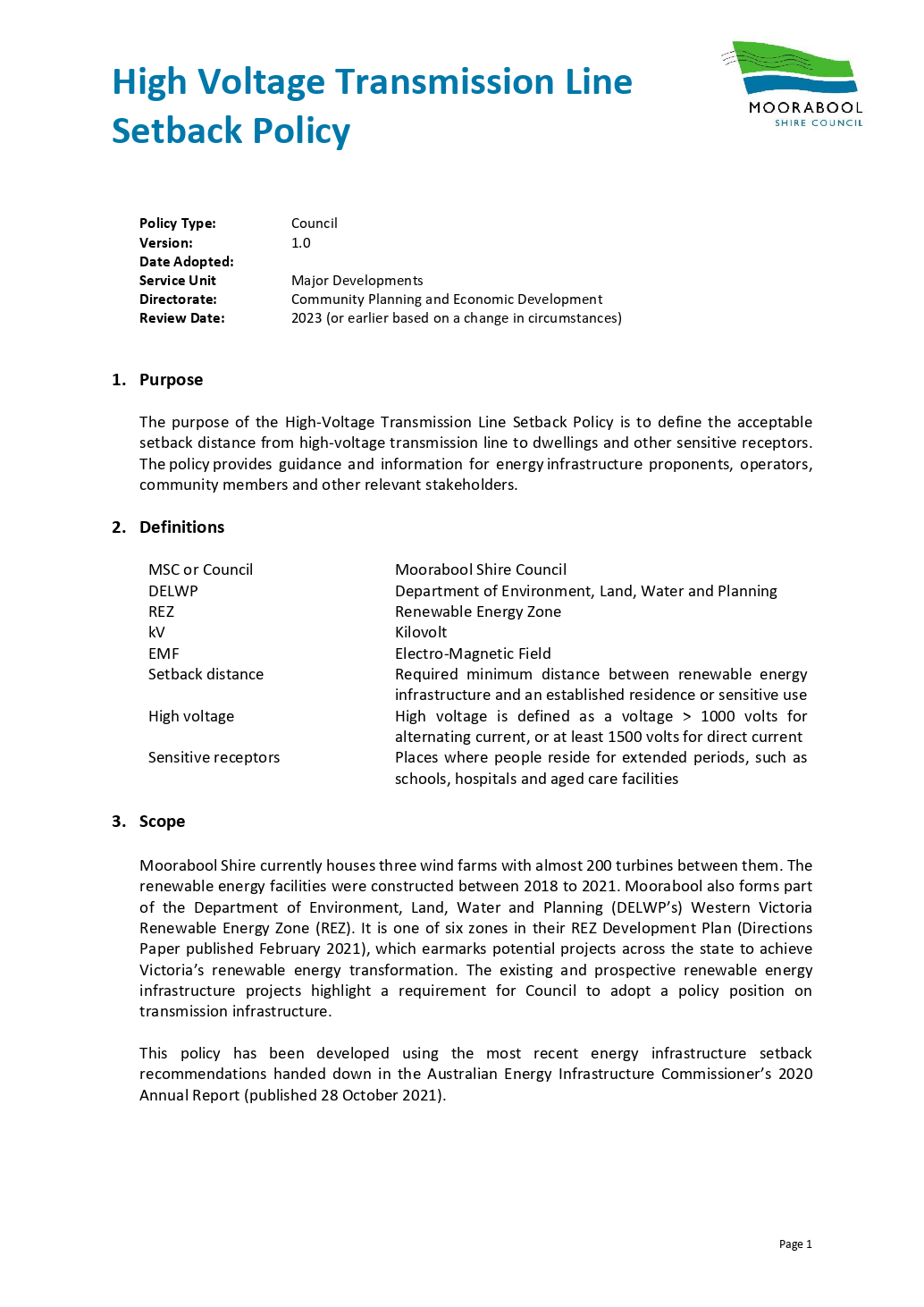 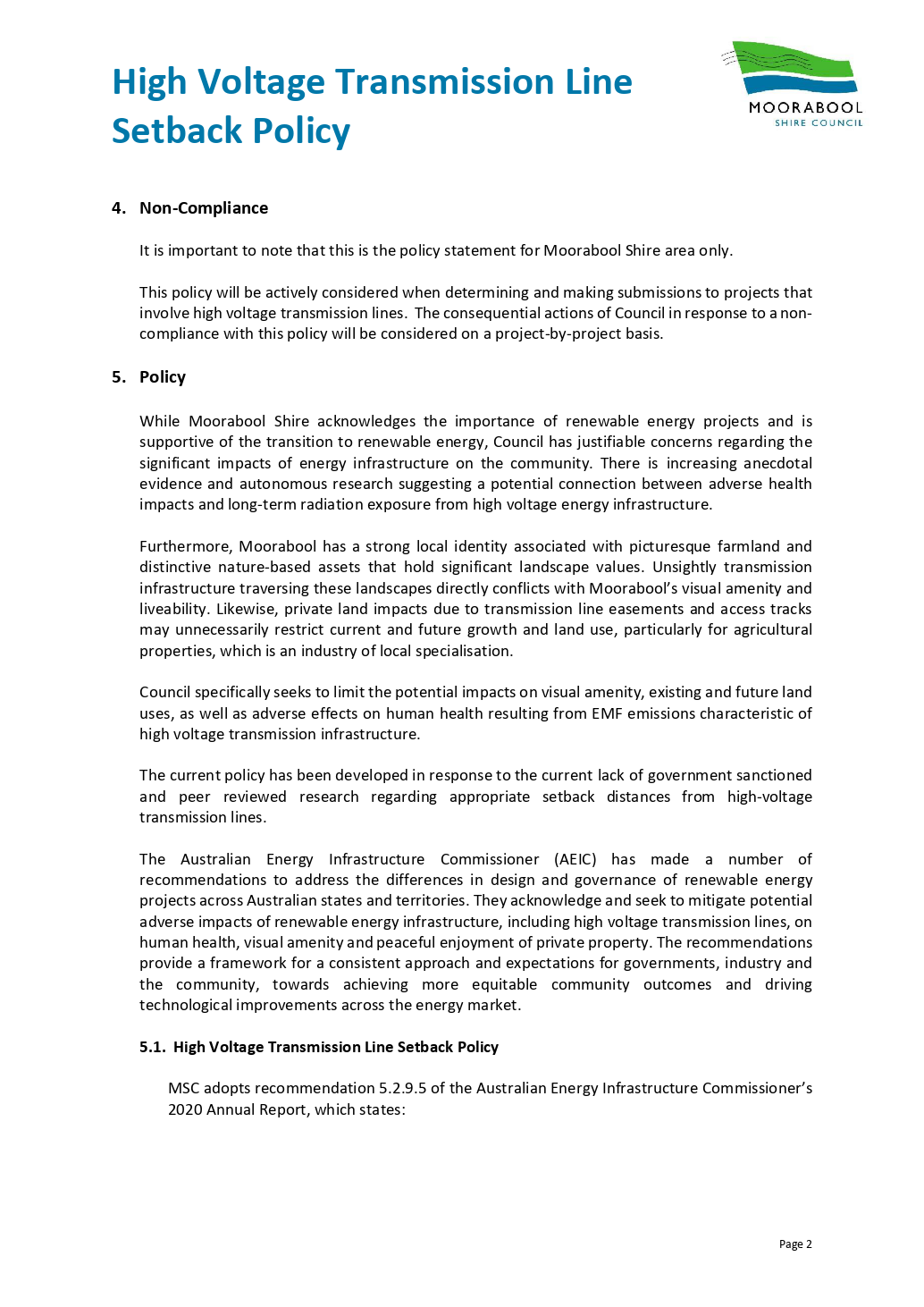 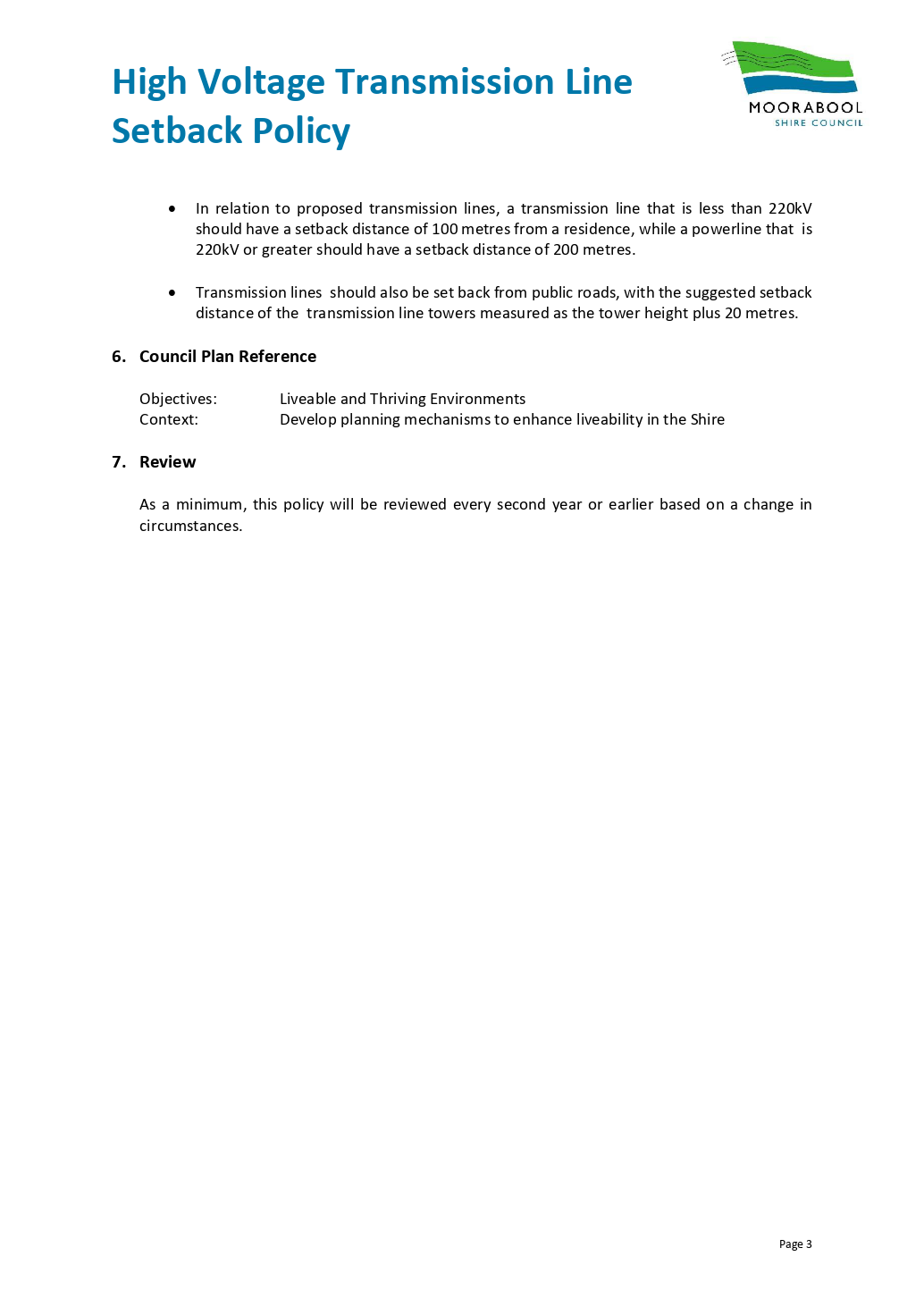 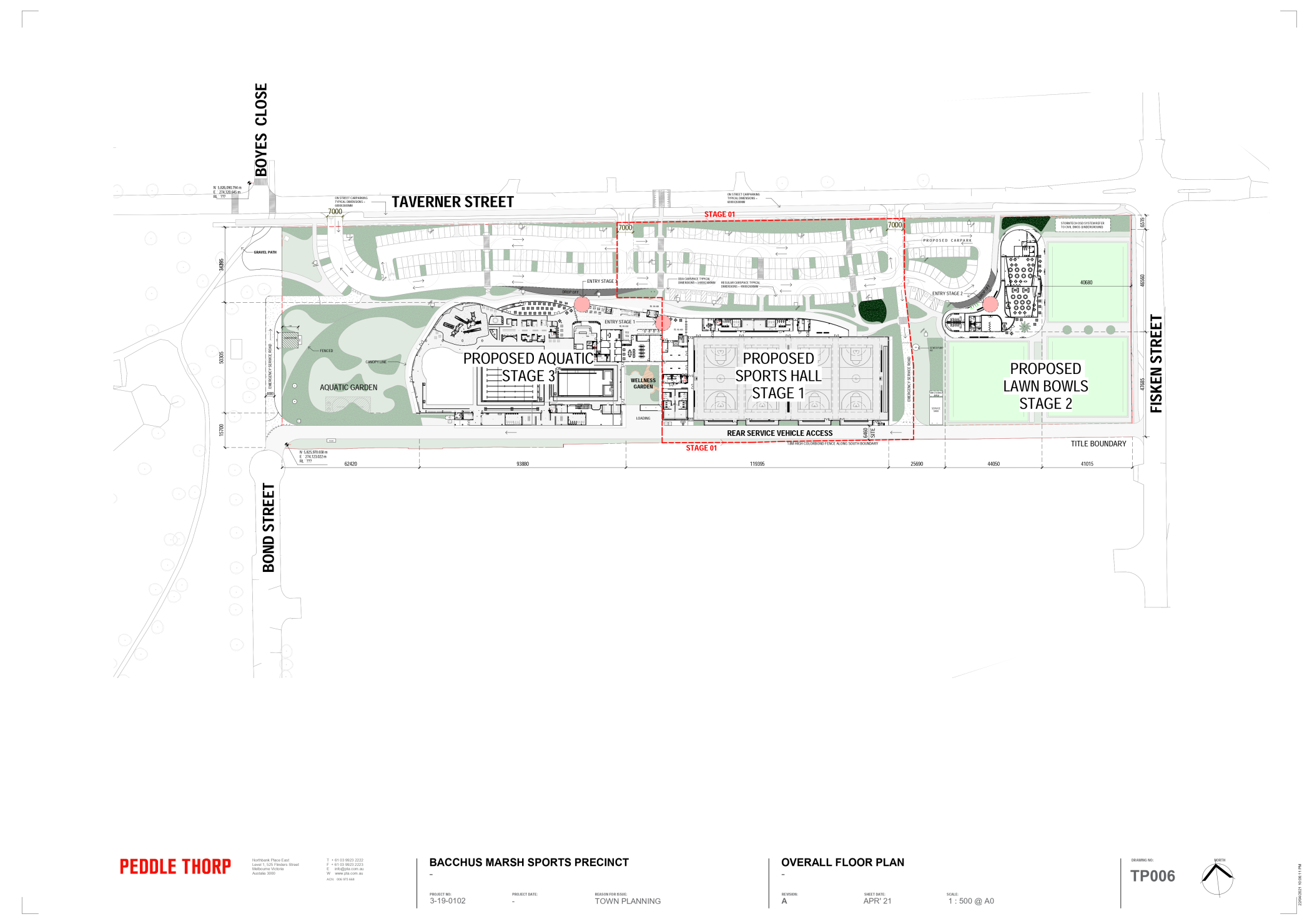 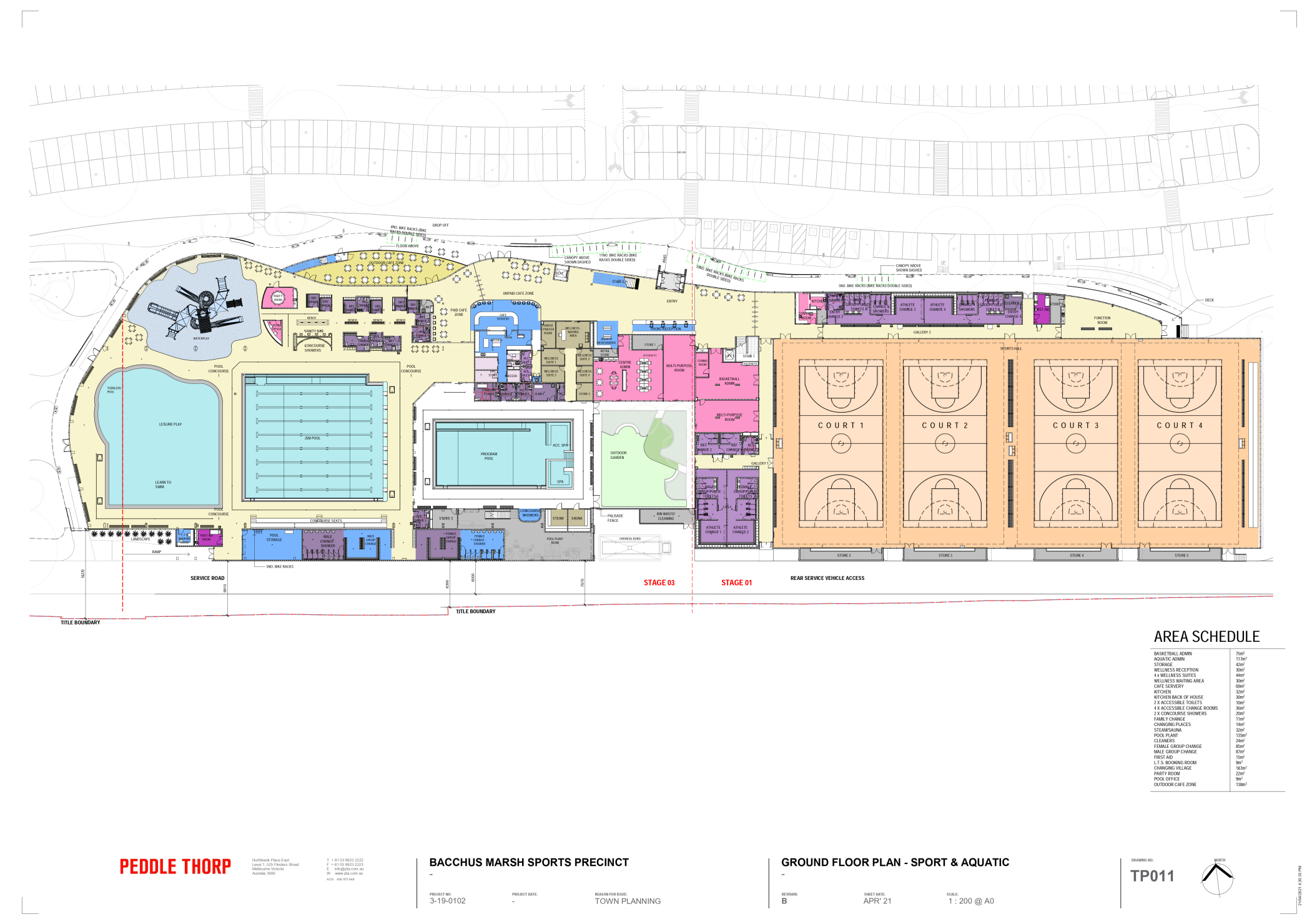 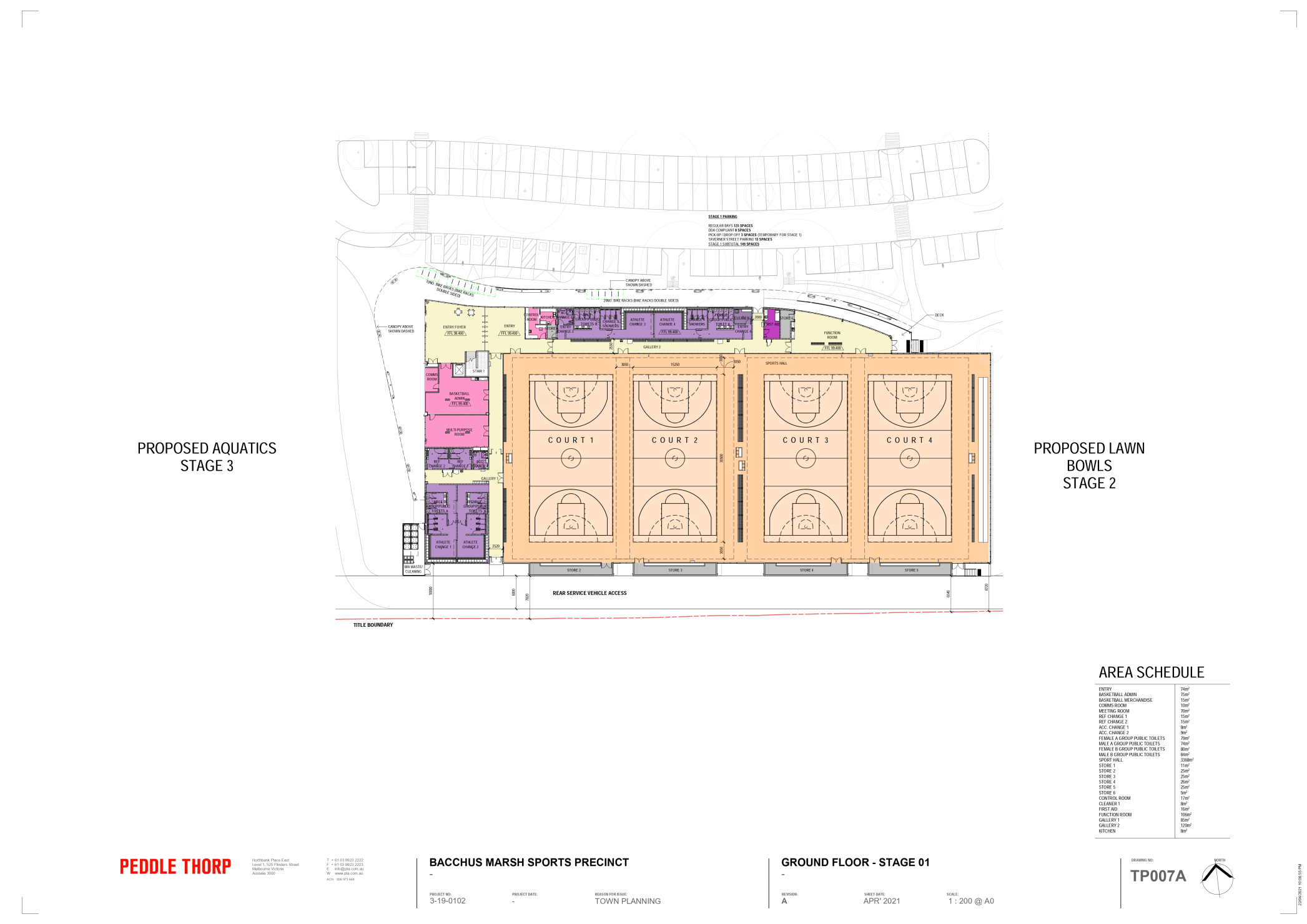 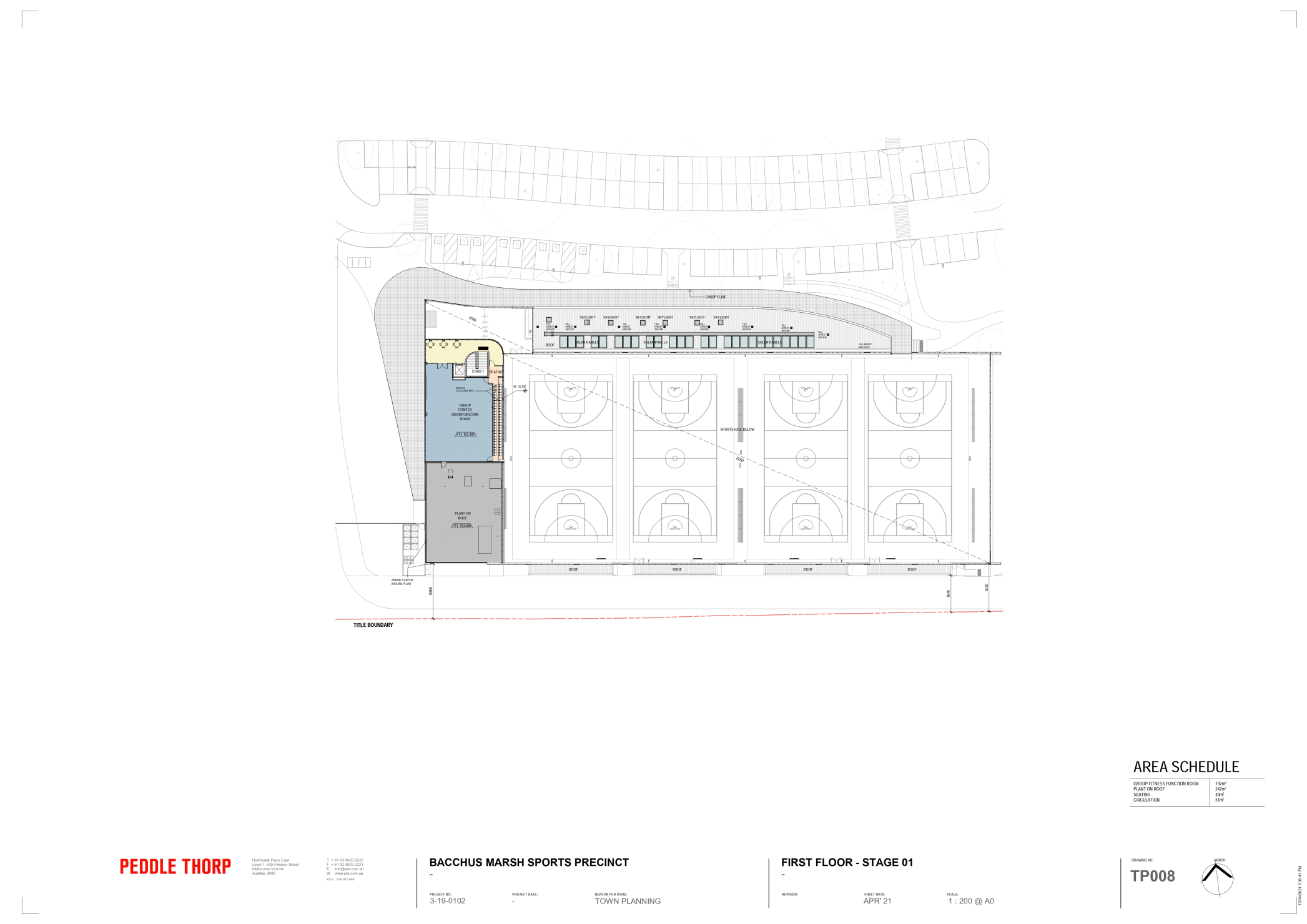 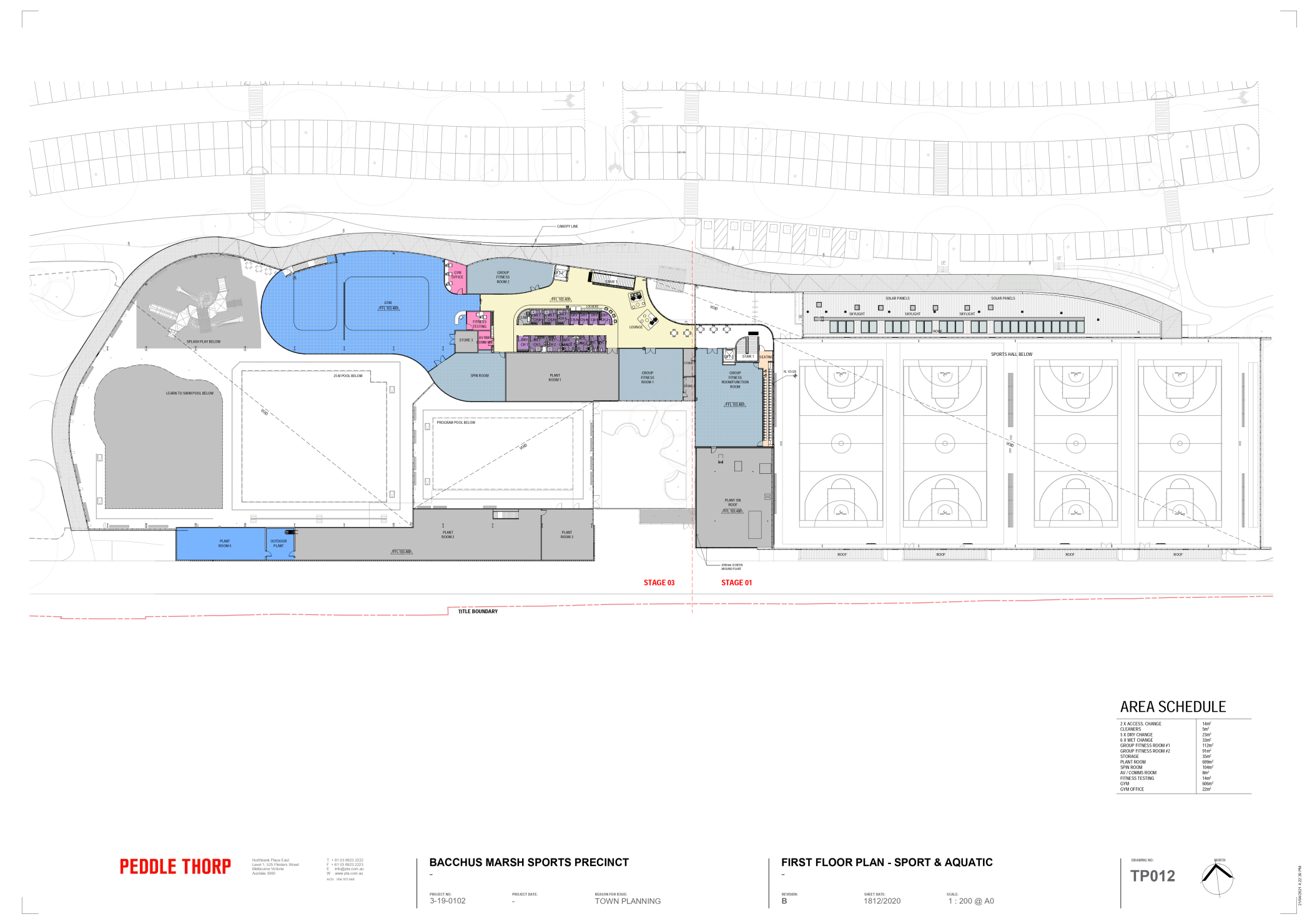 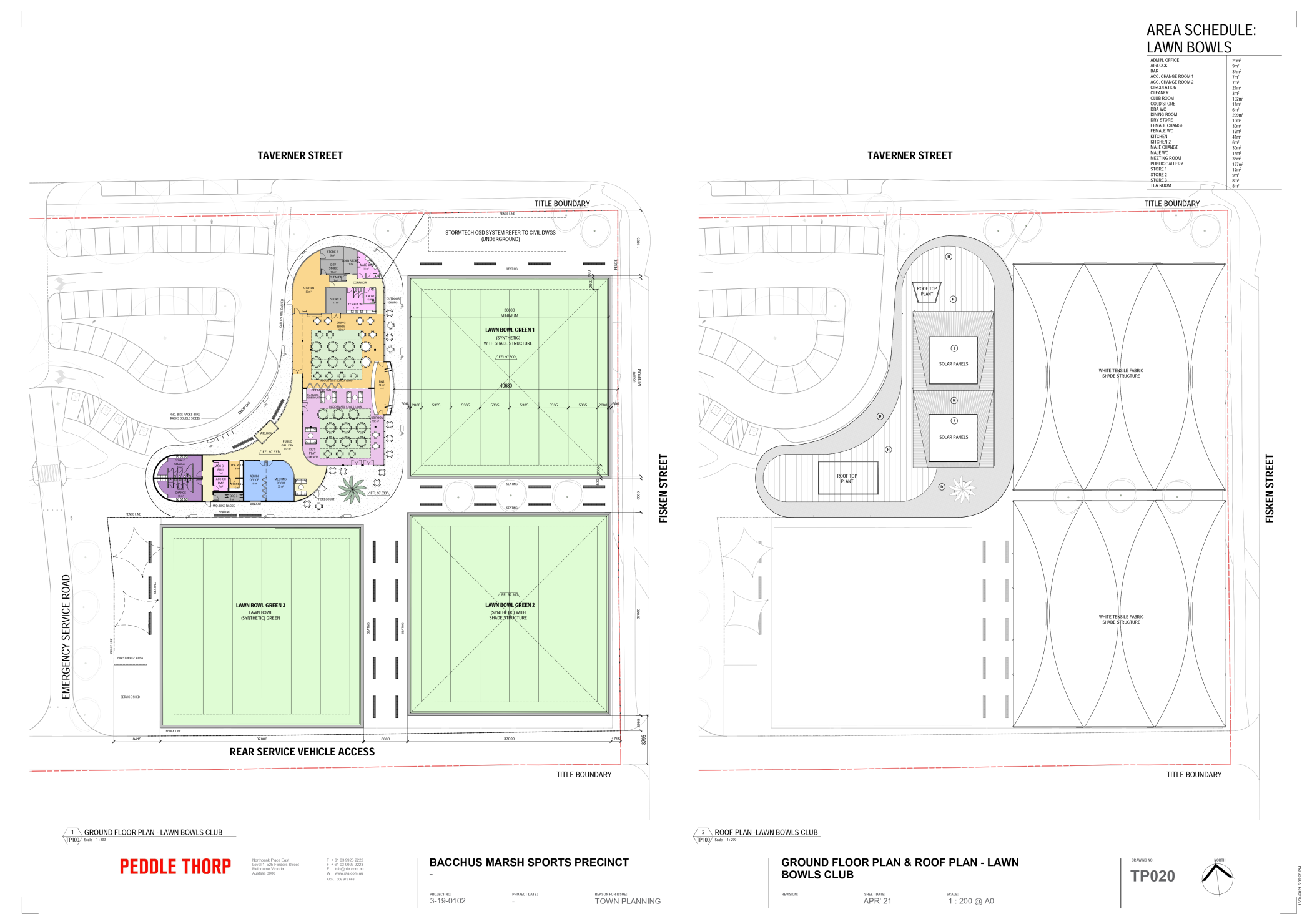 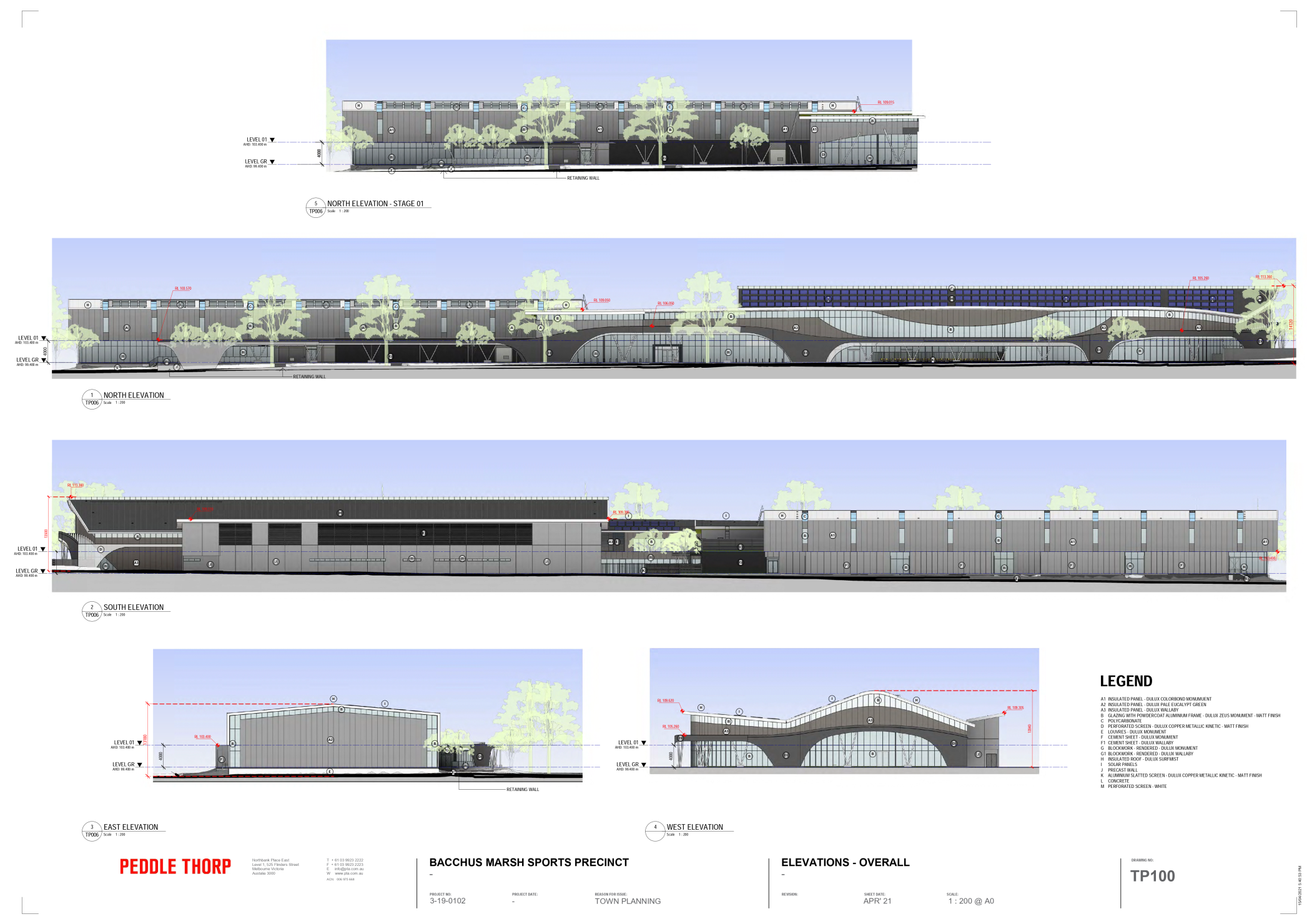 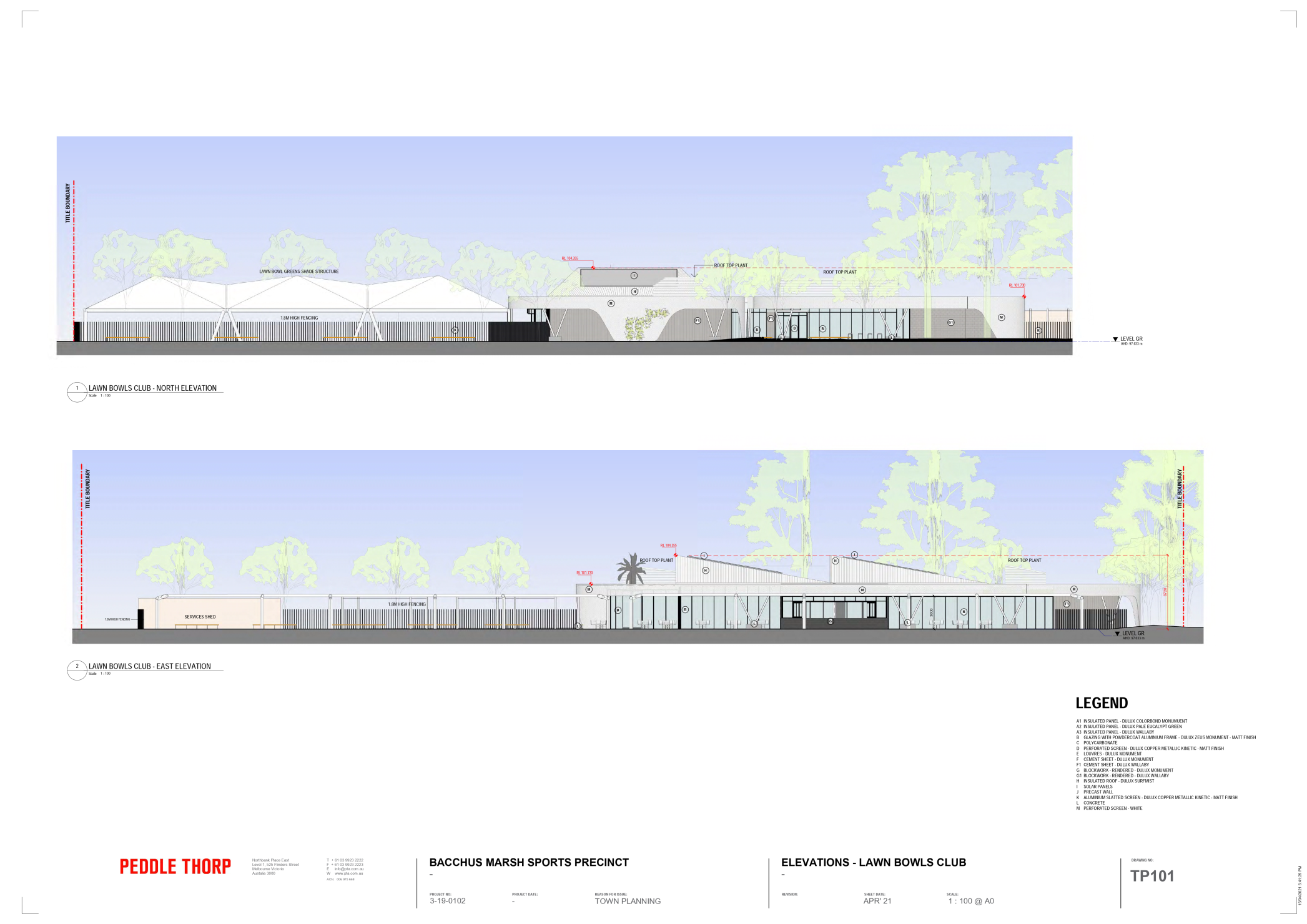 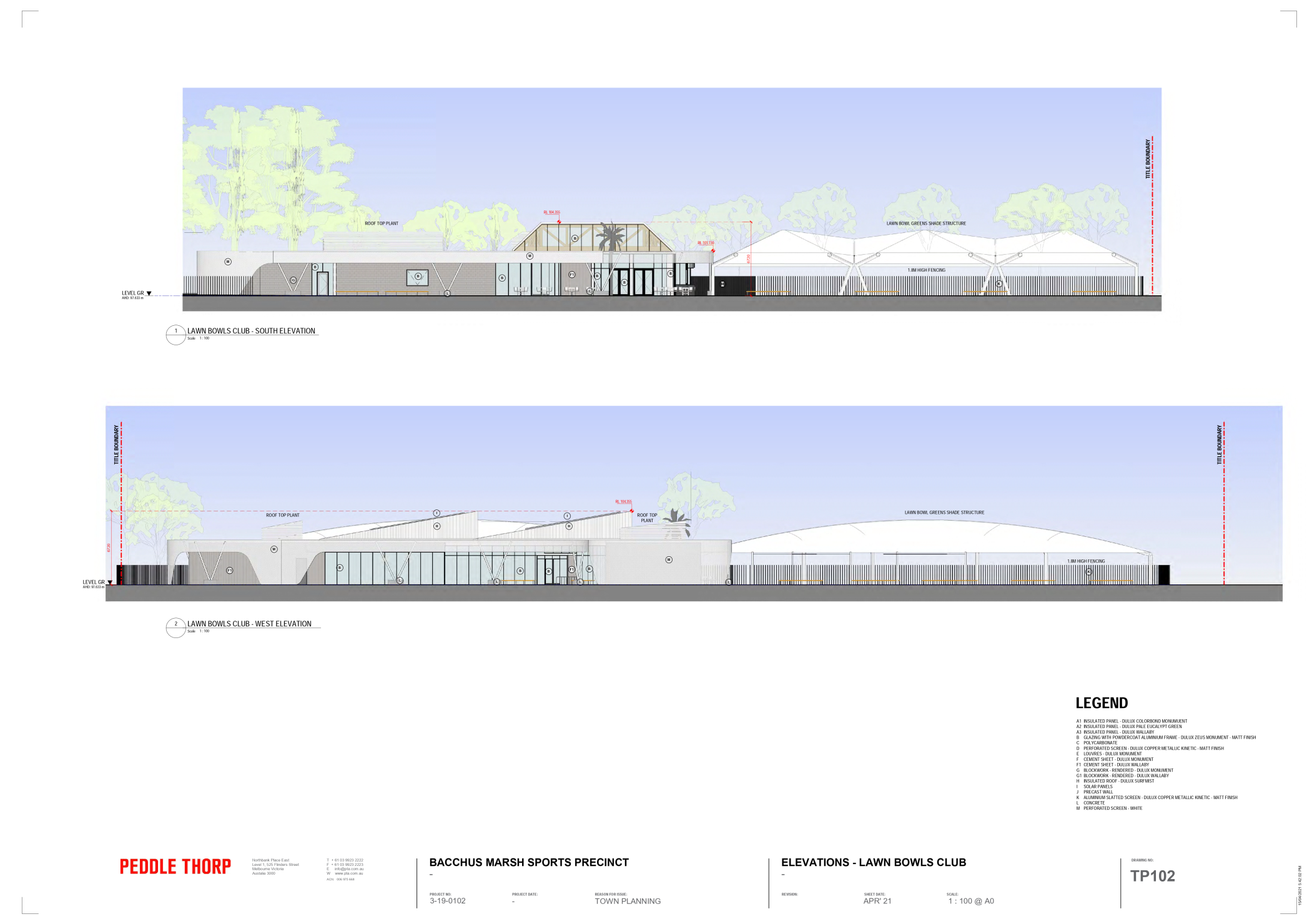 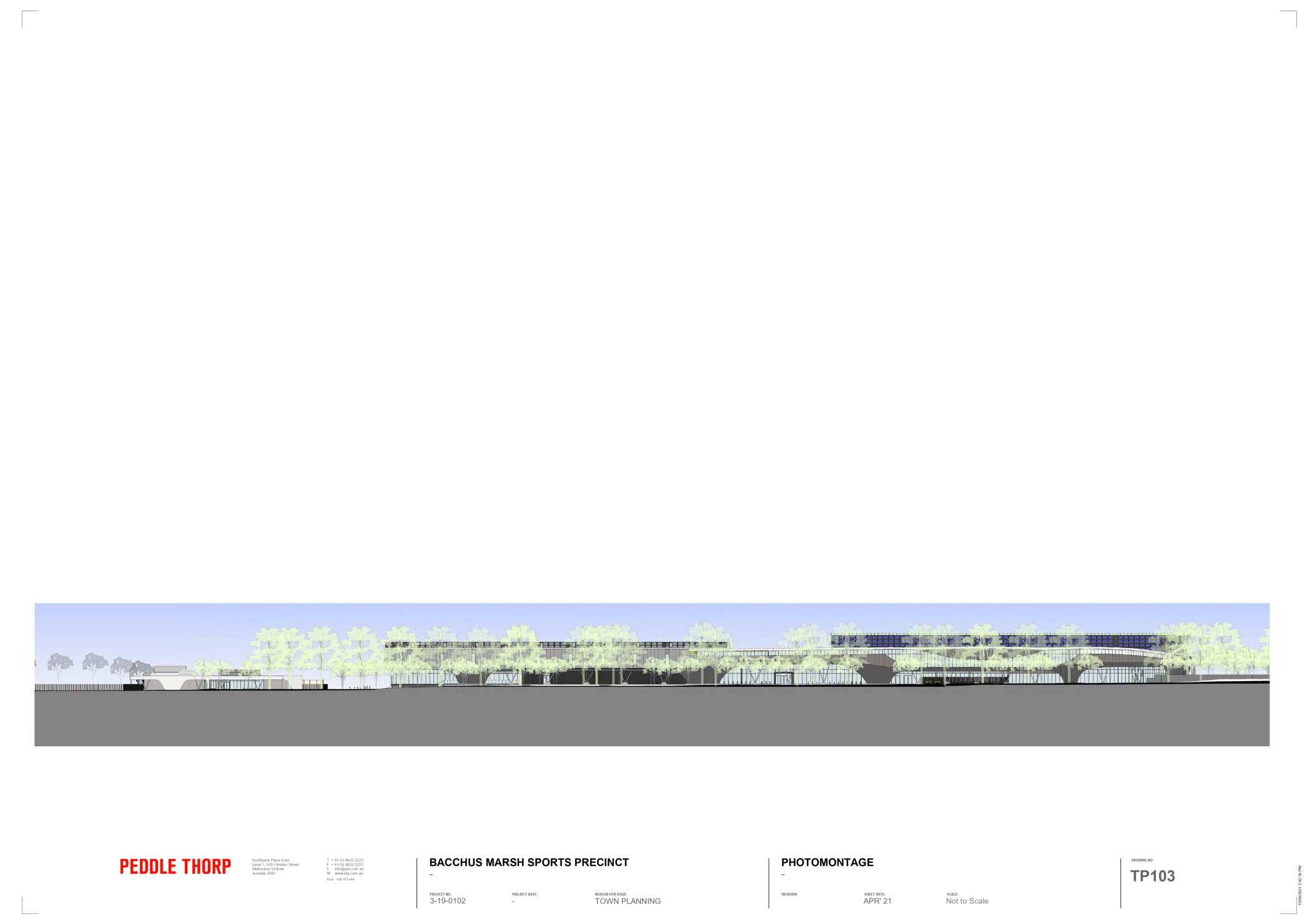 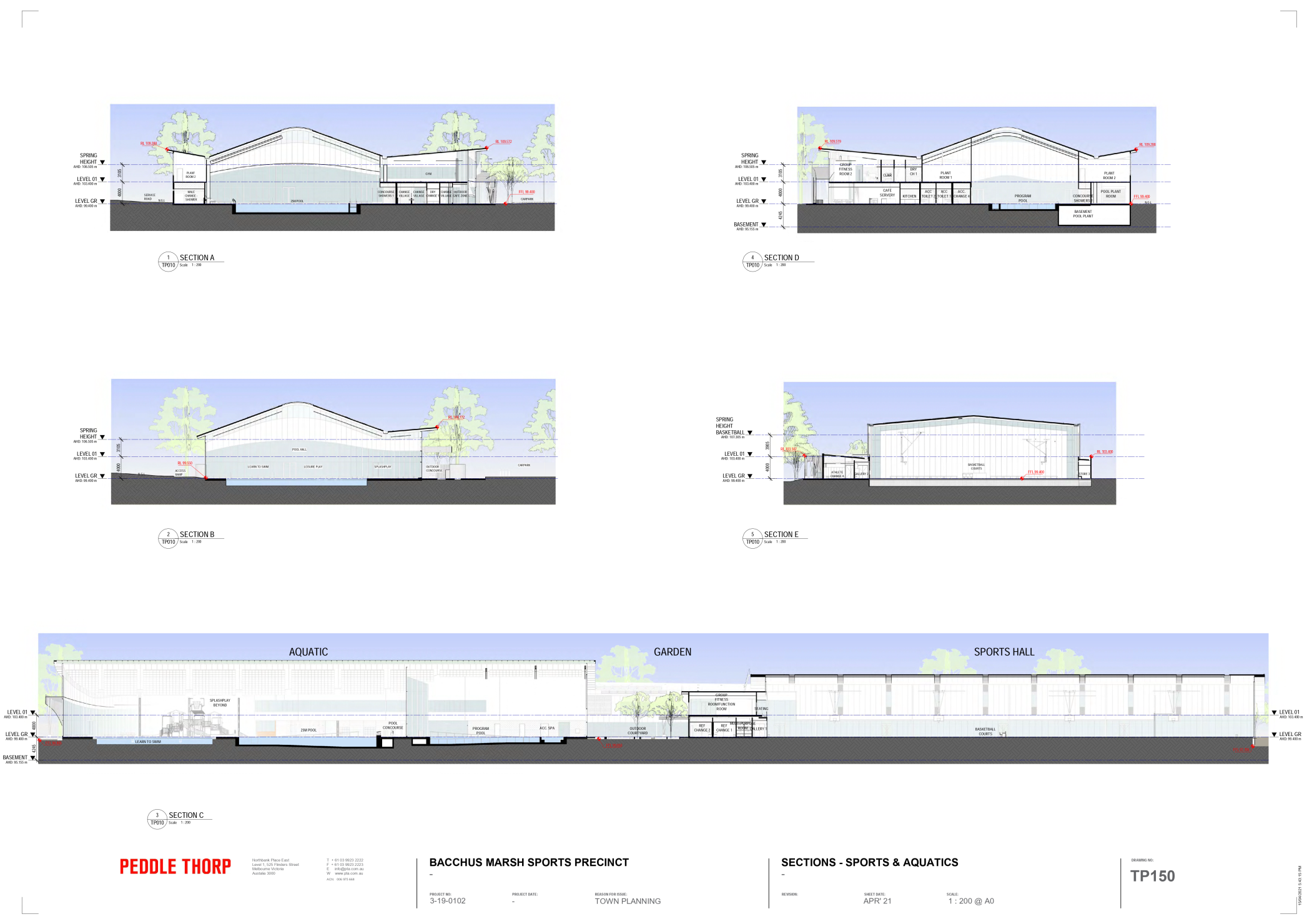 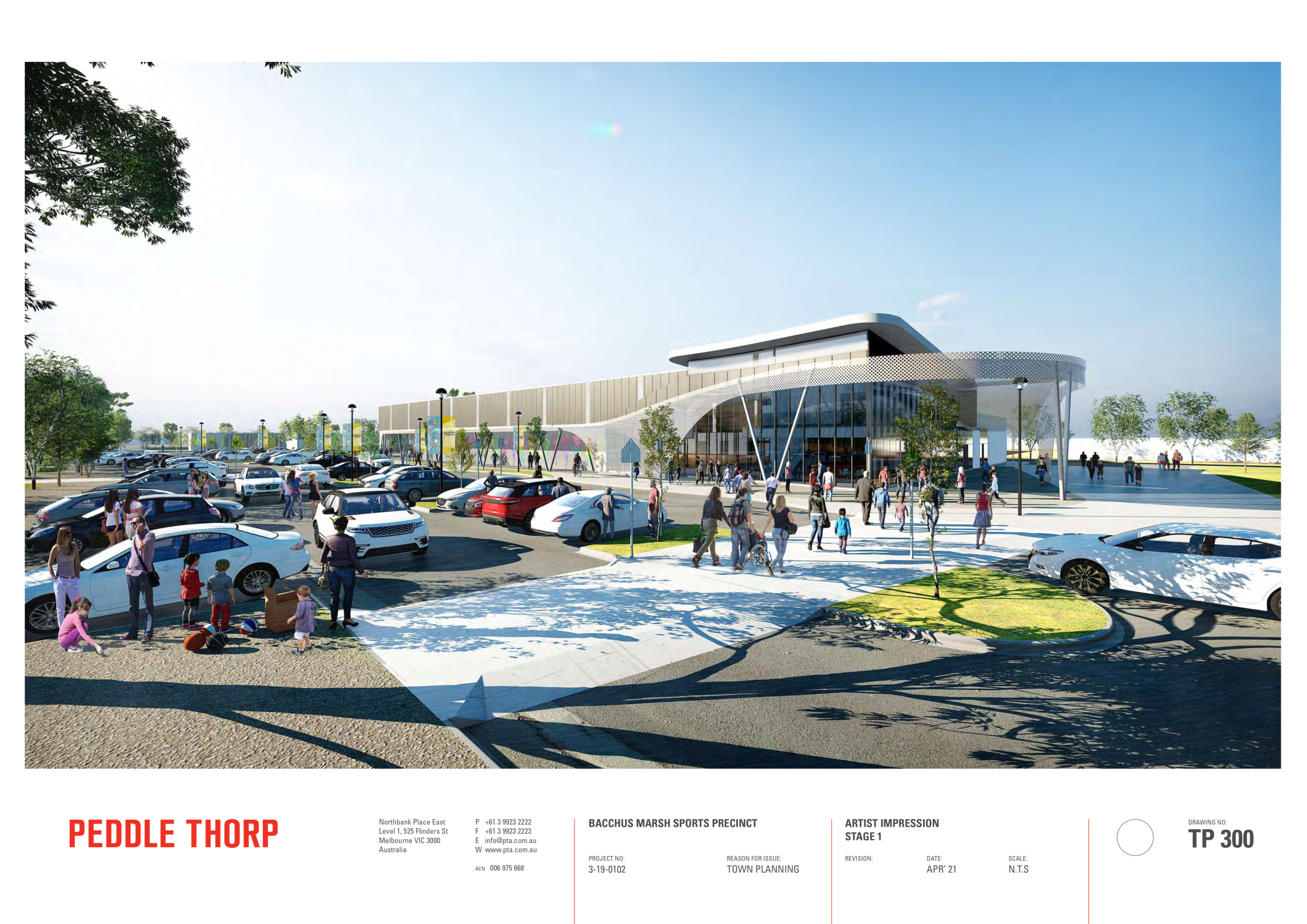 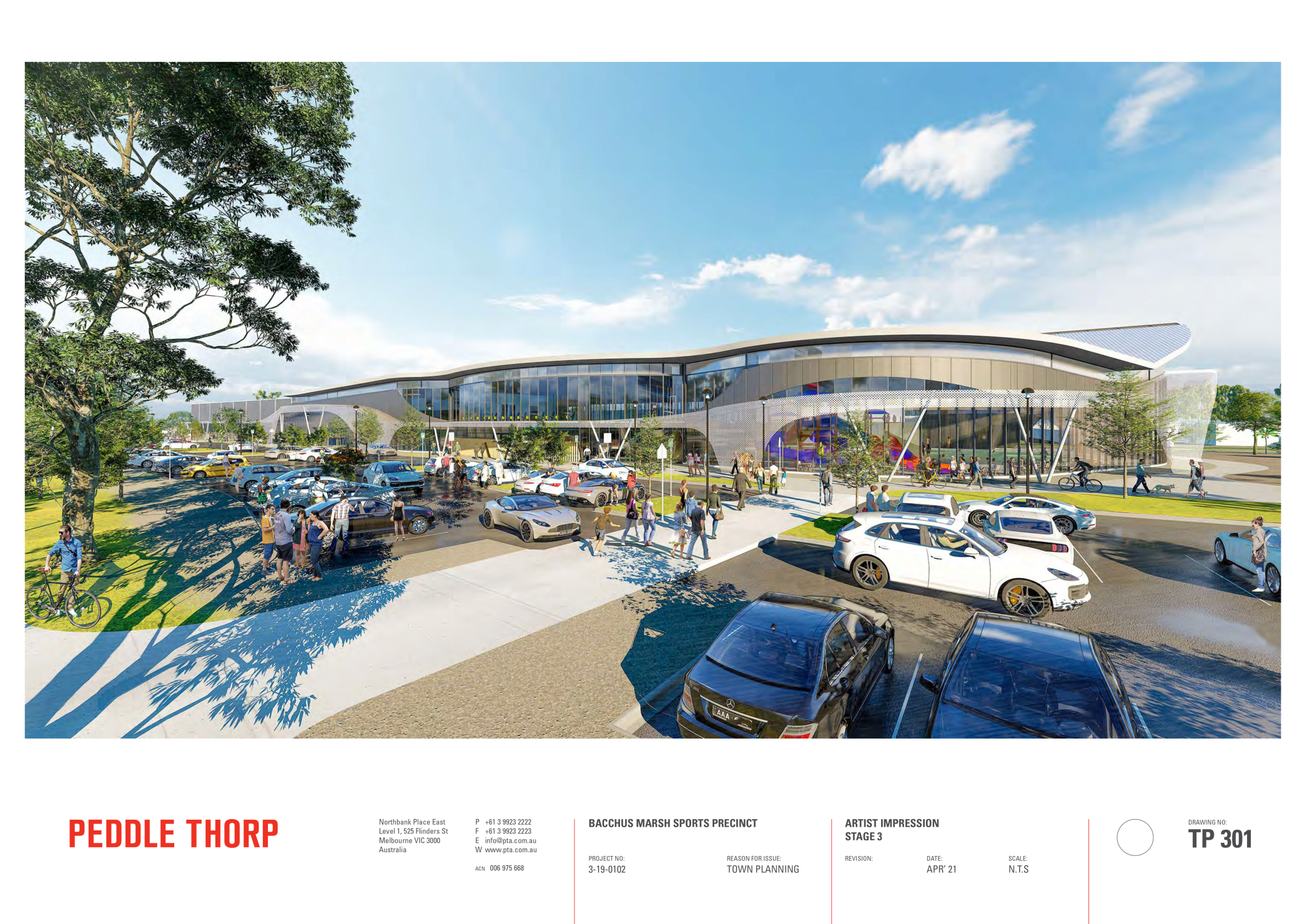 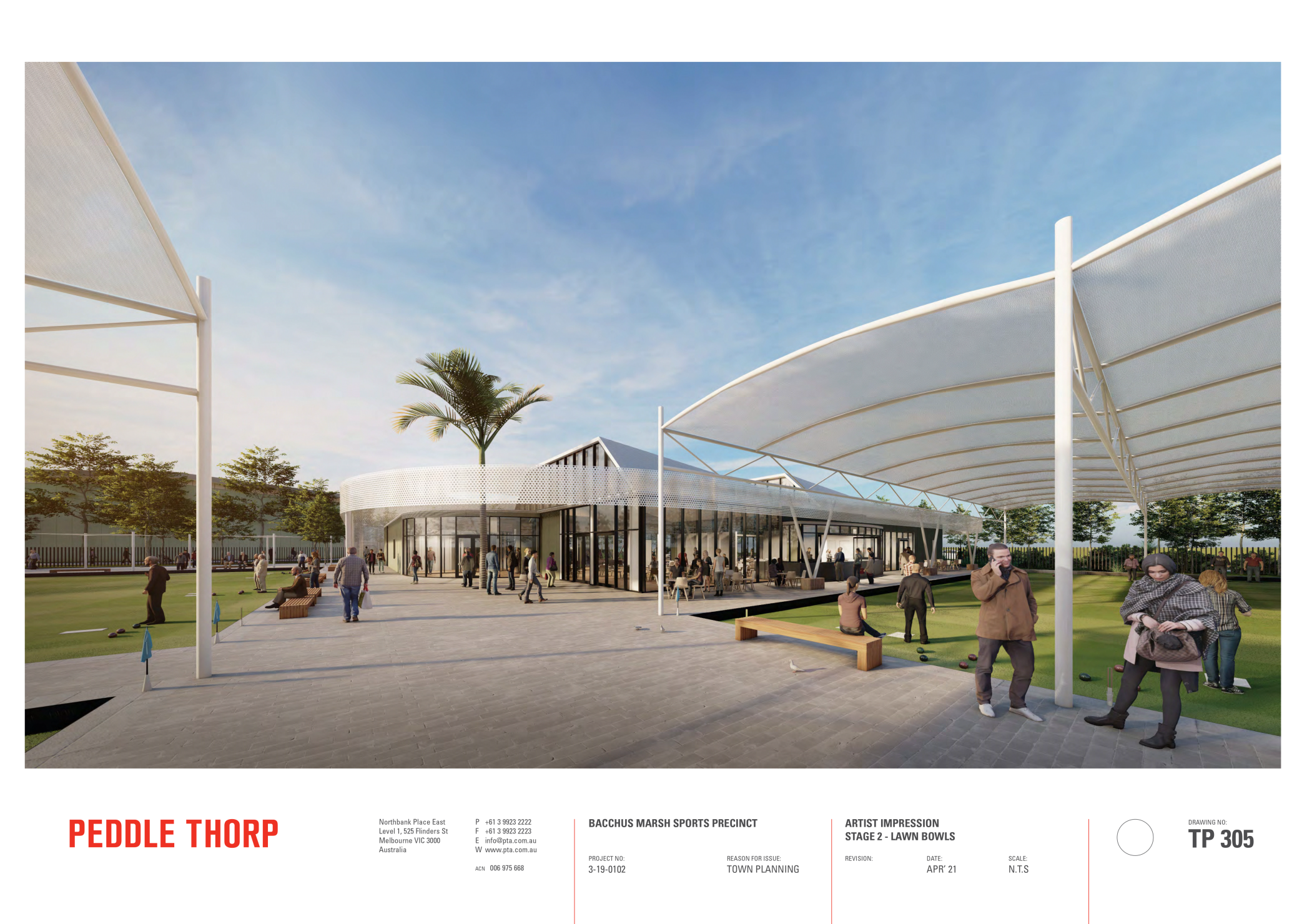 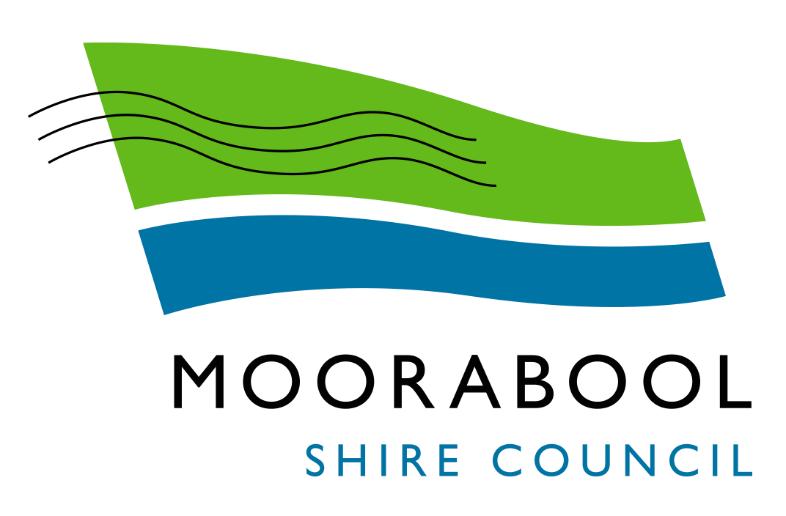 ATTACHMENTSSpecial Council MeetingUnder Separate CoverWednesday, 22 December 2021